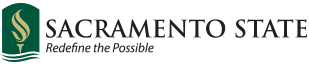 BELOW are the questions that you need to answer (in 300 words or fewer) as part of the Scholarship Application process. Draft your responses before copying and pasting them into the scholarship application portal. Provide a response for EVERY question! Do not leave any question blank; think creatively of how you have shown leadership (question #4) or served your community (question #5); think creatively about how you have contributed to Sacramento State’s community (question #3) even if you have not joined any traditional clubs.Describe your academic achievements and how they support your academic goals. Maximum Words: 300 Academic achievement includes scholarly recognition of successes, overcoming areas of struggle within your academic career, and awards received for your work as a scholar.Academic goals: How has connecting with your college counselor, advisor, professor, teacher, teacher’s assistant, or peers shaped your academic achievements and goals? Examples I presented my research at the 2021 Research symposium at Sacramento State. My research was on young adult development and the impact of mentorship.I plan to use my bachelor’s degree in Civil Engineering to improve solar energy use in site planning.Incoming Freshmen or Sophomores: Please provide your current academic achievements and goals, prior to using your high school academic achievements and goals. What do you hope to achieve at Sac State?Juniors, Seniors or PBAC: Provide academic achievements and goals accomplished during your time in higher education. High school achievements will not be considered.Career Goals and Job Experience - Answer 1 time. Describe in detail your career goals and job experience. Maximum Words: 300 Consider the following to help guide your response: How has my job/internship experience prepared me for my future career path?What are my current goals at Sacramento State?What are my future goals, after graduation?How will I work toward achieving these goals, both in and out of the classroom?If you are not sure how to explain your career goals, connect with campus resources such as the Career Center, your professor(s), or peers before answering this question.Clubs and Organizations - Answer 1 time. Incoming Freshman okay to report High School experience.*COVID-19- We understand the impact the pandemic has had on social activities and social organizations the last two years. If you were unable to participate in community service due to the pandemic, or at this time, please respond with “N/A” in the response box provided below.Highlight any groups/organizations (on-campus or off-campus) that you belong to with emphasis on your impact and level of participation within the group or organization. Maximum Words: 300  Consider the following to help guide your response: Please focus on activities of which you are passionate about or have been involved with for multiple years. If you are interested in and did not get a chance to join an organization please describe the organization that you are interested in joining. Examples1) What made you interested in joining the organization?2) What do you enjoy about the organization, and made you remain committed?Leadership Experience - Answer 1 time. Describe a minimum of 2-3 leadership positions you have held and what you have learned from each. Maximum Words: 300 Consider the following to help guide your response:Think about traditional and non-traditional leadership roles you’ve held. Provide examples and a thorough explanation of your leadership experience in these roles.	1) Traditional - typically work experience related, e.g. restaurant lead, camp counselor.2) Nontraditional- typically an activity or personal experience, e.g. group projects, social clubs, parent/sibling role(s).Community Service - Answer 1 time. *Benefits of Community Service.:* Volunteering allows you to explore interests, develop skills, interact with new people, and build friendships, while increasing self-esteem. Studies show volunteering may also improve your mental health, emotional stability, promote longevity, and keep you active. For more information, please see the Community Engagement Center. COVID-19- We understand the impact the pandemic has had on community service opportunities the past two years. If you were unable to participate in community service due to the pandemic, or at this time, please respond with “N/A” in the response box provided below.Describe in detail your involvement in a minimum of 2-3 community service roles. Maximum Words: 300 Please focus on activities which you are passionate about and/or have been involved for multiple years.What made you interested in volunteering? What do you enjoy about volunteering?How long have you been volunteering?What did you learn through your involvement in community service?Top of FormBottom of Form